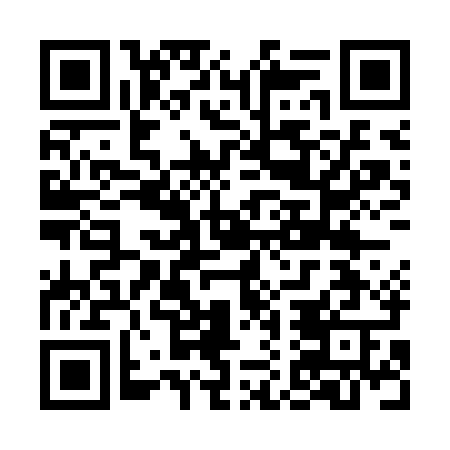 Prayer times for Fonte dos Castanheiros, PortugalWed 1 May 2024 - Fri 31 May 2024High Latitude Method: Angle Based RulePrayer Calculation Method: Muslim World LeagueAsar Calculation Method: HanafiPrayer times provided by https://www.salahtimes.comDateDayFajrSunriseDhuhrAsrMaghribIsha1Wed4:446:311:316:288:3210:122Thu4:426:301:316:288:3310:143Fri4:406:281:316:298:3410:154Sat4:396:271:316:298:3510:175Sun4:376:261:316:308:3610:186Mon4:356:251:316:318:3710:207Tue4:336:241:316:318:3810:218Wed4:326:221:316:328:3910:239Thu4:306:211:316:328:4010:2510Fri4:286:201:316:338:4110:2611Sat4:276:191:306:348:4210:2812Sun4:256:181:306:348:4310:2913Mon4:236:171:306:358:4410:3114Tue4:226:161:306:358:4510:3215Wed4:206:151:306:368:4610:3416Thu4:196:141:316:368:4710:3517Fri4:176:131:316:378:4810:3718Sat4:166:121:316:388:4910:3819Sun4:146:111:316:388:5010:4020Mon4:136:111:316:398:5110:4121Tue4:116:101:316:398:5210:4322Wed4:106:091:316:408:5310:4423Thu4:096:081:316:408:5410:4624Fri4:076:081:316:418:5510:4725Sat4:066:071:316:418:5610:4826Sun4:056:061:316:428:5710:5027Mon4:046:061:316:428:5710:5128Tue4:036:051:316:438:5810:5229Wed4:026:041:326:438:5910:5330Thu4:016:041:326:449:0010:5531Fri4:006:031:326:449:0110:56